П О М Ш У Ö МР Е Ш Е Н И Е О принятии отчета главы муниципального района «Печора» - руководителя администрации о результатах своей деятельности и деятельности администрации муниципального района «Печора» за 2018 год по исполнению полномочий администрации  городского поселения «Печора»В соответствии со статьей 38 Устава муниципального образования муниципального района «Печора», заслушав отчет главы муниципального района «Печора» – руководителя администрации о результатах своей деятельности и деятельности администрации муниципального района «Печора» за 2018 год по исполнению полномочий администрации городского поселения «Печора», Совет городского поселения «Печора» р е ш и л:Отчет главы муниципального района «Печора» – руководителя администрации о результатах своей деятельности и деятельности администрации муниципального района «Печора» за 2018 год по исполнению полномочий администрации городского поселения «Печора» принять к сведению.Отчет главы муниципального района «Печора» – руководителя администрации о результатах своей деятельности и деятельности администрации муниципального района «Печора» за 2018 год по исполнению полномочий администрации городского поселения «Печора» подлежит размещению на официальном сайте администрации муниципального района «Печора»в разделе «Городское поселение «Печора».Настоящее решение вступает в силу со дня его принятия.Глава городского поселения «Печора» -председатель Совета поселения                                                                 А.И. Шабанов«ПЕЧОРА» КАР ОВМÖДЧÖМИНСА СÖВЕТ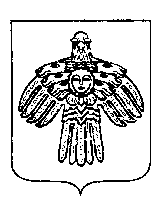 СОВЕТ ГОРОДСКОГО ПОСЕЛЕНИЯ «ПЕЧОРА»«17» апреля 2019 годаг. Печора  Республика Коми                        № 4-19/84